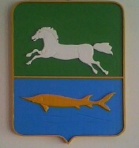  АДМИНИСТРАЦИЯ НАРЫМСКОГО СЕЛЬСКОГО ПОСЕЛЕНИЯПАРАБЕЛЬСКОГО РАЙОНА ТОМСКОЙ ОБЛАСТИПОСТАНОВЛЕНИЕ06.02.2019                                                                                                                         №08а О внесении изменений в постановление Администрации от 02.08.2018 № 53а «Об утверждении Порядка осуществления контроля за соблюдением Федерального закона от 05.04.2013 г. № 44-ФЗ «О контрактной система в сфере закупок товаров, работ, услуг для обеспечения государственных и муниципальных нужд»  органом внутреннего муниципального финансового контроля в муниципальном образовании «Нарымское сельское поселение»В целях приведения нормативно-правовой базы в соответствие с действующим законодательством, на основании письма Управления Федерального казначейства по Томской области от 19.12.2018 №65-17-06/4591,ПОСТАНОВЛЯЮ:Внести в постановление Администрации Нарымского сельского поселения от  02.08.2018 № 53а «Об утверждении Порядка осуществления контроля за соблюдением Федерального закона от 05.04.2013 г. № 44-ФЗ «О контрактной система в сфере закупок товаров, работ, услуг для обеспечения государственных и муниципальных нужд»  органом внутреннего муниципального финансового контроля в муниципальном образовании «Нарымское сельское поселение» следующие изменения:в Порядок осуществления контроля за соблюдением Федерального закона от 05.04.2013 г. № 44-ФЗ  «О контрактной системе в сфере закупок товаров, работ, услуг для обеспечения государственных и муниципальных нужд» органом внутреннего муниципального финансового контроля в муниципальном образовании «Нарымское сельское поселение», утвержденном указанным постановлением (далее – Порядок):Подпункт 3) пункта 7  раздела I Порядка изложить в новой редакции:«3) выдавать обязательные для исполнения предписания об устранении выявленных нарушений законодательства Российской Федерации и иных нормативных правовых актов о контрактной системе в сфере закупок товаров, работ, услуг для обеспечения муниципальных нужд (далее –  законодательство о контрактной системе в сфере закупок) в случаях, предусмотренных законодательством Российской Федерации;»;Пункт 27 раздела III  Порядка дополнить словами:«Факт непредставления субъектом контроля документов и информации фиксируется в акте, который оформляется по результатам проверки.»;Абзац 3 пункта 31 раздела III  Порядка после слов «в сфере закупок» дополнить словами «и принятых в соответствии с ним нормативных правовых (правовых) актов,»;Абзац 2 пункта 32 раздела III  Порядка после слов «в сфере закупок» дополнить словами «и принятых в соответствии с ним нормативных правовых (правовых) актов»;Пункт 39 раздела IV  Порядка дополнить словами:«По результатам встречной проверки предписания субъекту контроля не выдаются.»Пункт 45 раздела V  Порядка дополнить  словами:«При выявлении факта совершения действия (бездействия), содержащего признаки административного правонарушения или уголовного преступления, информацию о таком факте и (или) документы и иные материалы, подтверждающие такой факт направляются в правоохранительные органы.»2.  Разместить настоящее постановление на официальном сайте муниципального образования Нарымское сельское поселение в информационно-телекоммуникационной сети «Интернет» www.narimskoe.ru.Опубликовать данное постановление в информационном бюллетене Администрации и Совета Нарымского сельского поселения.Контроль за исполнением настоящего постановления оставляю за собой.Глава поселения                                                                                  С.В.Абдрашитова